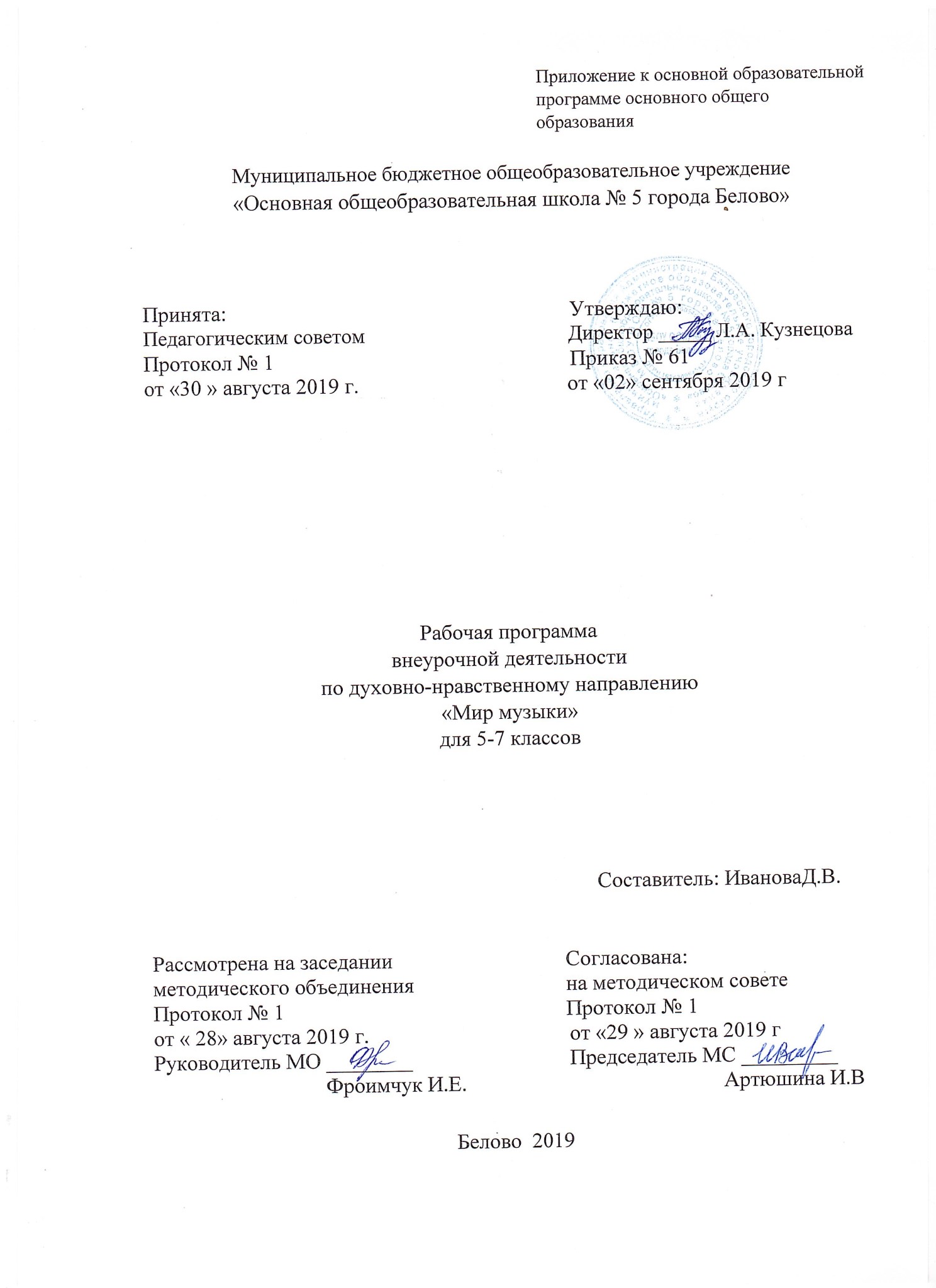 Содержание Результаты освоения  внеурочной деятельности  «  Мир музыки»                                                                                           3Содержание  внеурочной деятельности « Мир музыки» с указанием форм организации и видов деятельности                                                  5                                                                                     Тематическое планирование с указанием количества часов, отводимых на освоение каждой темы                                                                            9                1.Результаты освоения  внеурочной деятельности «  Мир музыки»                                                                                           Личностные результаты воспитание российской гражданской идентичности: патриотизма, уважения к Отечеству, прошлое и настоящее многонационального народа России; осознание своей этнической принадлежности, знание истории, языка, культуры своего народа, своего края, основ культурного наследия народов России и человечества; усвоение гуманистических, демократических и традиционных ценностей многонационального российского общества; воспитание чувства ответственности и долга перед Родиной; формирование ответственного отношения к учению, готовности и способности обучающихся к саморазвитию и самообразованию на основе мотивации к обучению и познанию, осознанному выбору и построению дальнейшей индивидуальной траектории образования на базе ориентировки в мире профессий и профессиональных предпочтений, с учетом устойчивых познавательных интересов, а также на основе формирования уважительного отношения к труду, развития опыта участия в социально значимом труде; формирование целостного мировоззрения, соответствующего современному уровню развития науки и общественной практики, учитывающего социальное, культурное, языковое, духовное многообразие современного мира; формирование осознанного, уважительного и доброжелательного отношения к другому человеку, его мнению, мировоззрению, культуре, языку, вере, гражданской позиции, к истории, культуре, религии, традициям, языкам, ценностям народов России и народов мира; готовности и способности вести диалог с другими людьми и достигать в нем взаимопонимания; освоение социальных норм, правил поведения, ролей и форм социальной жизни в группах и сообществах, включая взрослые и социальные сообщества; участие в школьном самоуправлении и общественной жизни в пределах возрастных компетенций с учетом региональных, этнокультурных, социальных и экономических особенностей; развитие морального сознания и компетентности в решении моральных проблем на основе личностного выбора, формирование нравственных чувств и нравственного поведения, осознанного и ответственного отношения к собственным поступкам; формирование коммуникативной компетентности в общении и сотрудничестве со сверстниками, детьми старшего и младшего возраста, взрослыми в процессе образовательной, общественно полезной, учебноисследовательской, творческой и других видов деятельности; формирование ценности здорового и безопасного образа жизни; усвоение правил индивидуального и коллективного безопасного поведения в чрезвычайных ситуациях, угрожающих жизни и здоровью людей, правил поведения на транспорте и на дорогах; формирование основ экологической культуры, соответствующей современному уровню экологического мышления, развитие опыта экологически ориентированной рефлексивно-оценочной и практической деятельности в жизненных ситуациях; осознание значения семьи в жизни человека и общества, принятие ценности семейной жизни, уважительное и заботливое отношение к членам своей семьи; развитие эстетического сознания через освоение художественного наследия народов России и мира, творческой деятельности эстетического характера. Метапредметные результаты обучения музыке: умение самостоятельно определять цели своего обучения, ставить и формулировать для себя новые задачи в учебе и познавательной деятельности, развивать мотивы и интересы своей познавательной деятельности; умение самостоятельно планировать пути достижения целей, в том числе альтернативные, осознанно выбирать наиболее эффективные способы решения учебных и познавательных задач; умение соотносить свои действия с планируемыми результатами, осуществлять контроль своей деятельности в процессе достижения результата, определять способы действий в рамках предложенных условий и требований, корректировать свои действия в соответствии с изменяющейся ситуацией; умение оценивать правильность выполнения учебной задачи, собственные возможности ее решения; владение основами самоконтроля, самооценки, принятия решений и осуществления осознанного выбора в учебной и познавательной деятельности; умение определять понятия, создавать обобщения, устанавливать аналогии, классифицировать, самостоятельно выбирать основания и критерии для классификации, устанавливать причинно-следственные связи, строить логическое рассуждение, умозаключение (индуктивное, дедуктивное и по аналогии) и делать выводы; умение создавать, применять и преобразовывать знаки и символы, модели и схемы для решения учебных и познавательных задач; смысловое чтение; умение организовывать учебное сотрудничество и совместную деятельность с учителем и сверстниками; работать индивидуально и в группе: находить общее решение и разрешать конфликты на основе согласования позиций и учета интересов; формулировать, аргументировать и отстаивать свое мнение; умение осознанно использовать речевые средства в соответствии с задачей коммуникации для выражения своих чувств, мыслей и потребностей; планирования и регуляции своей деятельности; владение устной и письменной речью, монологической контекстной речью; формирование и развитие компетентности в области использования информационно-коммуникационных технологий (далее ИКТ- компетенции); развитие мотивации к овладению культурой активного пользования словарями и другими поисковыми системами; формирование и развитие экологического мышления, умение применять его в познавательной, коммуникативной, социальной практике и профессиональной ориентации. 2.Содержание курса внеурочной деятельности « Мир музыки» с указанием форм организации и видов деятельности5 класс6 класс7 классТематическое планирование5 класс6 класс7 класс№п/пСодержание курса внеурочной деятельностиФормы организацииВиды деятельности1Музыкальный язык, элементымузыкальной речи.Характер музыкальной темыФронтальнаяБеседы2Развитие темы. Повторность.Секвентность. Создание образа при помощи секвентного развития темы.Фронтальная Беседы.3Повторение музыкальныхпроизведений. Анализ пьес.ФронтальнаягрупповаяПрактические задания.4Музыкальные тембры. Значениетембра в создании музыкальногообраза.Фронтальная Беседы.5Рассказы учащихся об инструментах.Проектная Практические занятия. Проекты.6Музыкальные формы. Интонация. Каденция.              Предложение. Формы: двух - и трехчастные, рондо, вариации, сложная трехчастная,Сонатная. Сонатно-симфонический цикл.Фронтальная Беседы.7Проанализировать произведение: определить форму, характер, развитие тем, элементы музыкальной речи.ГрупповаяПрактические занятия8Характер тематизма, музыкальный образ и содержание музыкальных произведений.Фронтальная Групповая9Разбор произведений.Форма произведения, содержание каждой части, характер и развитие тем, элементы музыкальной речи. Краткие сведения о композиторе.ГрупповаяПрактические занятия, Беседы.Презентации.№п/пСодержание курса внеурочной деятельностиФормы организацииВиды деятельности1Введение. И.С. Бах. Краткий обзор творчества. Органные и клавирные произведения. Сюиты. Полифонические произведения. Месса си минор, Пассионы.ФронтальнаяБеседы2Й. Гайдн. Краткий обзор творчества.ФронтальнаяГрупповаяПроектнаяБеседы Проекты3В.А. Моцарт. Краткий обзор творчества.ФронтальнаяГрупповаяПроектнаяБеседы Проекты4Л. Бетховен. Краткий обзор творчества.ФронтальнаяГрупповаяПроектнаяБеседы Проекты5Обобщение: сонатно-симфонический цикл в творчестве композиторов- «венских классиков»Фронтальная групповаяБеседы6Ф. Шуберт. Краткий обзор творчества.ФронтальнаяГрупповаяПроектнаяБеседы7Ф. Шопен. Краткий обзор творчестваМазурки, полонезы, прелюдии, этюды, вальсыФронтальнаяГрупповаяПроектнаяБеседы ПроектыПрослушивание№п/пСодержание курса внеурочной деятельностиФормы организацииВиды деятельности1Русская музыка с древнейших времен по XVIII век. Русская музыка первой половины XIX века,ФронтальнаяБеседы Проекты2А.С. Даргомыжский. Краткий обзор творчества.Романсы , песни. Опера «Русалка»	ФронтальнаяГрупповаяБеседы Проекты3Русская музыкальная культура второй половины 19 века А.П. Бородин. Краткий обзор творчества.Симфония №2, «Богатырская», Опера»Князь Игорь»ФронтальнаяГрупповаяБеседы Проекты4М.П. Мусоргский. Краткий обзор творчества.Песни. Опера «Борис Годунов»ФронтальнаяГрупповаяБеседы Проекты5Н.А. Римский-Корсаков. Краткий обзор творчества.Опера «Снегурочка», Симфоническая сюита «Шехеразада»ФронтальнаяГрупповаяБеседы Проекты6П.И. Чайковский. Краткий обзор творчества.Опера «Евгений Онегина», Симфония  №1, «Зимние грезы», №4, Концерт для фортепиано с оркестром №1ФронтальнаяГрупповаяБеседы ПроектыРусская музыка на рубеже 19-20 веков7А.Н. Скрябин. Краткий обзор творчества.Произведения для фортепианоФронтальнаяГрупповаяБеседы ПроектыПрослушивание8С.В. Рахманинов. Краткий обзор творчества.Произведения для фортепианоФронтальнаяГрупповаяБеседы ПроектыПрослушивание9И.Ф. Стравинский. Краткий обзор творчества.Балет «Петрушка»ФронтальнаяГрупповаяБеседы ПроектыПрослушивание10Отечественная музыка в 1920-1950-е годыФронтальнаяБеседы 11С.С. Прокофьев. Краткий обзор творчества.Кантата «Александр Невский», балет «Ромео и Джульетта», Симфонии №1, №7	ФронтальнаяГрупповаяБеседы ПроектыПрослушивание12Д.Д. Шостакович.  Краткий обзор творчества.Симфонии №5,7ФронтальнаяГрупповаяБеседы ПроектыПрослушивание13Г.В. Свиридов. Краткий обзор творчества.«Поэма памяти Есенина»ФронтальнаяГрупповаяБеседы ПроектыПрослушивание14Композиторы последней трети 20 векаВ.А. Гаврилин, Р.К. Щедрин, Э.В. Денисов, А.Г. Шнитке, А.Г. ГубайдулинаФронтальнаяГрупповаяБеседы ПроектыПрослушивание№Тема занятийКоличество часов1Роль элементов музыкальной речи и музыкальной формыв создании музыкального образа произведения            35Итого35№Тема занятийКоличество часов1 Творчество классиков европейской музыки                  35Итого35№Тема занятийКоличество часов1Творчество русских композиторов-классиков               242Русская музыка на рубеже 19-20 веков                          11Итого35